		РАСПОРЯЖЕНИЕГЛАВЫ 	АДМИНИСТРАЦИИ ЛЕНИНСКОГО РАЙОНА ГОРОДА СТАВРОПОЛЯСТАВРОПОЛЬСКОГО КРАЯ20.07.2017     г.	г. Ставрополь	   № 61-р 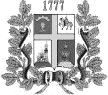 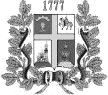 Об утверждении состава комиссии по формированию кадрового резерва                для замещения вакантных должностей муниципальной службы                                в администрации Ленинского района города Ставрополя В соответствии с решением Ставропольской городской Думы                    от 21 марта 2012 г. № 186 «Об утверждении Положения о формировании, подготовке и использовании муниципального резерва управленческих кадров города Ставрополя, Положения о формировании кадрового резерва                     для замещения вакантных должностей муниципальной службы в городе Ставрополе»Утвердить состав комиссии по формированию кадрового резерва  для замещения вакантных должностей муниципальной службы 
в администрации Ленинского района города Ставрополя согласно приложению.Признать утратившим силу распоряжение главы администрации Ленинского района города Ставрополя от 06.07.2015 № 64-р                               «Об утверждении состава комиссии по формированию кадрового резерва     для замещения вакантных должностей муниципальной службы                                   в администрации Ленинского района города Ставрополя». Контроль исполнения настоящего распоряжения возложить                      на управляющего делами администрации Ленинского района города Ставрополя Лазареву Е.А.Глава администрации Ленинского района города Ставрополя                                       А.Д. ГрибенникПриложениек распоряжению главы администрации Ленинского района города Ставрополяот   20.07.2017 № 61-р     СОСТАВкомиссии по формированию кадрового резерва для замещения вакантных должностей муниципальной службы в администрации Ленинского района города СтаврополяУправляющий делами администрации Ленинского района города Ставрополя                                                                            Е.А. ЛазареваГрибенник АлександрДмитриевич- глава администрации Ленинского района города Ставрополя, председатель комиссииЛазарева ЕленаАриевна- управляющий делами администрации Ленинского района города Ставрополя, заместитель председателя комиссииКуфельдова МаринаЮрьевна- руководитель общего отдела администрации Ленинского района города Ставрополя, секретарь комиссииЧлены комиссии:Члены комиссии:Бирюкова НадеждаВасильевна- руководитель отдела правового обеспечения и приема граждан администрации Ленинского района города СтаврополяМалярова Наталья Николаевна- руководитель отдела учета и отчетности администрации Ленинского района города СтаврополяРуководитель структурного подразделения администрации Ленинского района города Ставрополя, в котором проводится отбор претендентов на включение             в кадровый резервПредставители научных организаций и образовательных учреждений среднего, высшего                              и дополнительного профессионального образования, деятельность которых связана                               с муниципальной службой